BÖLME  İŞLEMLERİ                                                    BÖLME  İŞLEMLERİ                                                                      HİKAYE UNSURLARI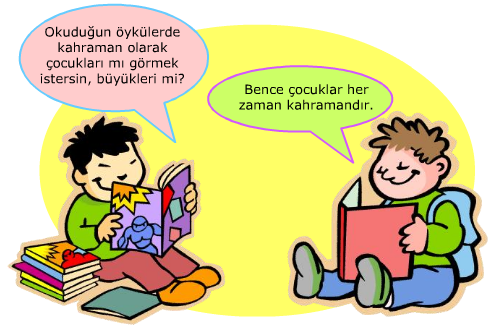 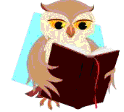 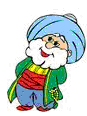 Bu metnin hikaye unsurlarını belirleyip yazınız.HİKAYE UNSURLARI HARİTASISevgili Çocuklar;  aşağıda verilenleri, hikaye haritasındaki yerleriyle eşleştiriniz.kontrolkontrolkontrol8228’in içinde  2  kaç  kere  var?8’in içinde  2  kaç  kere  var?8’in içinde  2  kaç  kere  var?8’in içinde  2  kaç  kere  var?8’in içinde  2  kaç  kere  var?8’in içinde  2  kaç  kere  var?8’in içinde  2  kaç  kere  var?8’in içinde  2  kaç  kere  var?8’in içinde  2  kaç  kere  var?8’in içinde  2  kaç  kere  var?8228=2+2+2+28=2+2+2+28=2+2+2+28=2+2+2+28=2+2+2+28=2+2+2+28=2+2+2+28=2+2+2+28=2+2+2+28=2+2+2+2_8428’in  içinde 2,  4 kere  var.8’in  içinde 2,  4 kere  var.8’in  içinde 2,  4 kere  var.8’in  içinde 2,  4 kere  var.8’in  içinde 2,  4 kere  var.8’in  içinde 2,  4 kere  var.8’in  içinde 2,  4 kere  var.8’in  içinde 2,  4 kere  var.8’in  içinde 2,  4 kere  var.8’in  içinde 2,  4 kere  var.0x42x4=82x4=82x4=82x4=82x4=82x4=82x4=82x4=82x4=82x4=88kontrolkontrolkontrol15331’in  içinde  3   yok.1’in  içinde  3   yok.1’in  içinde  3   yok.1’in  içinde  3   yok.1’in  içinde  3   yok.1’in  içinde  3   yok.1’in  içinde  3   yok.1’in  içinde  3   yok.1’in  içinde  3   yok.1’in  içinde  3   yok.153315’in  içinde  3  kaç  kere  var?15’in  içinde  3  kaç  kere  var?15’in  içinde  3  kaç  kere  var?15’in  içinde  3  kaç  kere  var?15’in  içinde  3  kaç  kere  var?15’in  içinde  3  kaç  kere  var?15’in  içinde  3  kaç  kere  var?15’in  içinde  3  kaç  kere  var?15’in  içinde  3  kaç  kere  var?15’in  içinde  3  kaç  kere  var?_155315=3+3+3+3+315=3+3+3+3+315=3+3+3+3+315=3+3+3+3+315=3+3+3+3+315=3+3+3+3+315=3+3+3+3+315=3+3+3+3+315=3+3+3+3+315=3+3+3+3+300x515’in  içinde 3,  5  kere  var.15’in  içinde 3,  5  kere  var.15’in  içinde 3,  5  kere  var.15’in  içinde 3,  5  kere  var.15’in  içinde 3,  5  kere  var.15’in  içinde 3,  5  kere  var.15’in  içinde 3,  5  kere  var.15’in  içinde 3,  5  kere  var.15’in  içinde 3,  5  kere  var.15’in  içinde 3,  5  kere  var.153x5=153x5=153x5=153x5=153x5=153x5=153x5=153x5=153x5=153x5=15kontrolkontrolkontrol2466....’in  içinde  .....   yok.....’in  içinde  .....   yok.....’in  içinde  .....   yok.....’in  içinde  .....   yok.....’in  içinde  .....   yok.....’in  içinde  .....   yok.....’in  içinde  .....   yok.....’in  içinde  .....   yok.....’in  içinde  .....   yok.....’in  içinde  .....   yok......’in  içinde  .......  kaç  kere  var?.....’in  içinde  .......  kaç  kere  var?.....’in  içinde  .......  kaç  kere  var?.....’in  içinde  .......  kaç  kere  var?.....’in  içinde  .......  kaç  kere  var?.....’in  içinde  .......  kaç  kere  var?.....’in  içinde  .......  kaç  kere  var?.....’in  içinde  .......  kaç  kere  var?.....’in  içinde  .......  kaç  kere  var?.....’in  içinde  .......  kaç  kere  var?_........=......+.......+.......+..............=......+.......+.......+..............=......+.......+.......+..............=......+.......+.......+..............=......+.......+.......+..............=......+.......+.......+..............=......+.......+.......+..............=......+.......+.......+..............=......+.......+.......+..............=......+.......+.......+.......x.......’in  içinde ......,  ........  kere  var.......’in  içinde ......,  ........  kere  var.......’in  içinde ......,  ........  kere  var.......’in  içinde ......,  ........  kere  var.......’in  içinde ......,  ........  kere  var.......’in  içinde ......,  ........  kere  var.......’in  içinde ......,  ........  kere  var.......’in  içinde ......,  ........  kere  var.......’in  içinde ......,  ........  kere  var.......’in  içinde ......,  ........  kere  var........ x .......=................ x .......=................ x .......=................ x .......=................ x .......=................ x .......=................ x .......=................ x .......=................ x .......=................ x .......=.........kontrolkontrolkontrol3644....’in  içinde  .....   yok.....’in  içinde  .....   yok.....’in  içinde  .....   yok.....’in  içinde  .....   yok.....’in  içinde  .....   yok.....’in  içinde  .....   yok.....’in  içinde  .....   yok.....’in  içinde  .....   yok.....’in  içinde  .....   yok.....’in  içinde  .....   yok......’in  içinde  .......  kaç  kere  var?.....’in  içinde  .......  kaç  kere  var?.....’in  içinde  .......  kaç  kere  var?.....’in  içinde  .......  kaç  kere  var?.....’in  içinde  .......  kaç  kere  var?.....’in  içinde  .......  kaç  kere  var?.....’in  içinde  .......  kaç  kere  var?.....’in  içinde  .......  kaç  kere  var?.....’in  içinde  .......  kaç  kere  var?.....’in  içinde  .......  kaç  kere  var?_........ = ...... + ....... + ....... + ....... + ...... + ....... + ....... + ....... + .............. = ...... + ....... + ....... + ....... + ...... + ....... + ....... + ....... + .............. = ...... + ....... + ....... + ....... + ...... + ....... + ....... + ....... + .............. = ...... + ....... + ....... + ....... + ...... + ....... + ....... + ....... + .............. = ...... + ....... + ....... + ....... + ...... + ....... + ....... + ....... + .............. = ...... + ....... + ....... + ....... + ...... + ....... + ....... + ....... + .............. = ...... + ....... + ....... + ....... + ...... + ....... + ....... + ....... + .............. = ...... + ....... + ....... + ....... + ...... + ....... + ....... + ....... + .............. = ...... + ....... + ....... + ....... + ...... + ....... + ....... + ....... + .............. = ...... + ....... + ....... + ....... + ...... + ....... + ....... + ....... + .......x.......’in  içinde ......,  ........  kere  var.......’in  içinde ......,  ........  kere  var.......’in  içinde ......,  ........  kere  var.......’in  içinde ......,  ........  kere  var.......’in  içinde ......,  ........  kere  var.......’in  içinde ......,  ........  kere  var.......’in  içinde ......,  ........  kere  var.......’in  içinde ......,  ........  kere  var.......’in  içinde ......,  ........  kere  var.......’in  içinde ......,  ........  kere  var........ x .......=................ x .......=................ x .......=................ x .......=................ x .......=................ x .......=................ x .......=................ x .......=................ x .......=................ x .......=.........kontrolkontrolkontrol6377....’in  içinde  .....   yok.....’in  içinde  .....   yok.....’in  içinde  .....   yok.....’in  içinde  .....   yok.....’in  içinde  .....   yok.....’in  içinde  .....   yok.....’in  içinde  .....   yok.....’in  içinde  .....   yok.....’in  içinde  .....   yok.....’in  içinde  .....   yok......’in  içinde  .......  kaç  kere  var?.....’in  içinde  .......  kaç  kere  var?.....’in  içinde  .......  kaç  kere  var?.....’in  içinde  .......  kaç  kere  var?.....’in  içinde  .......  kaç  kere  var?.....’in  içinde  .......  kaç  kere  var?.....’in  içinde  .......  kaç  kere  var?.....’in  içinde  .......  kaç  kere  var?.....’in  içinde  .......  kaç  kere  var?.....’in  içinde  .......  kaç  kere  var?_........ = ...... + ....... + ....... + ....... + ...... + ....... + ....... + ....... + .............. = ...... + ....... + ....... + ....... + ...... + ....... + ....... + ....... + .............. = ...... + ....... + ....... + ....... + ...... + ....... + ....... + ....... + .............. = ...... + ....... + ....... + ....... + ...... + ....... + ....... + ....... + .............. = ...... + ....... + ....... + ....... + ...... + ....... + ....... + ....... + .............. = ...... + ....... + ....... + ....... + ...... + ....... + ....... + ....... + .............. = ...... + ....... + ....... + ....... + ...... + ....... + ....... + ....... + .............. = ...... + ....... + ....... + ....... + ...... + ....... + ....... + ....... + .............. = ...... + ....... + ....... + ....... + ...... + ....... + ....... + ....... + .............. = ...... + ....... + ....... + ....... + ...... + ....... + ....... + ....... + .......x.......’in  içinde ......,  ........  kere  var.......’in  içinde ......,  ........  kere  var.......’in  içinde ......,  ........  kere  var.......’in  içinde ......,  ........  kere  var.......’in  içinde ......,  ........  kere  var.......’in  içinde ......,  ........  kere  var.......’in  içinde ......,  ........  kere  var.......’in  içinde ......,  ........  kere  var.......’in  içinde ......,  ........  kere  var.......’in  içinde ......,  ........  kere  var........ x .......=................ x .......=................ x .......=................ x .......=................ x .......=................ x .......=................ x .......=................ x .......=................ x .......=................ x .......=.........kontrolkontrolkontrolbölünenbölünenbölünenbölünenbölenbölenbölen3662218_218bölümbölümbölümx216636_166000kalankalankalankontrolkontrolkontrolbölünenbölünenbölünenbölünenbölenbölenbölen62222.._...bölümbölümbölümx......_....kalankalankalankontrolkontrolkontrol…………………………………………………………………………48833.._.………………………………x......_....………………………kontrolkontrolkontrol…………………………………………………………………………69933.._.………………………………x....._....………………………kontrolkontrolkontrol…………………………………………………………………………51133.._.………………………………x......_.....………………………kontrolkontrolkontrol…………………………………………………………………………84444.._.………………………………x......_....………………………kontrolkontrolkontrol…………………………………………………………………………72222.._.………………………………x......_....………………………kontrolkontrolkontrol…………………………………………………………………………92244.._.………………………………x......_....………………………